РЕШЕНИЕ № 1282комиссии по рассмотрению споров о результатахопределения кадастровой стоимости21.04.2021             	                                                                                    г. СмоленскКомиссия в составе:Председательствующий: заместитель начальника Департамента имущественных и земельных отношений Смоленской области Сергей Николаевич Шевцов.Секретарь комиссии: консультант отдела обеспечения судебной деятельности правового управления Департамента имущественных и земельных отношений Смоленской области Сапегина Диана Анатольевна.Члены комиссии: заместитель руководителя Управления Федеральной службы государственной регистрации, кадастра и картографии по Смоленской области, заместитель председателя комиссии – Ольга Владимировна Нахаева, член Ассоциации саморегулируемой организации «Национальная коллегия специалистов-оценщиков» Галина Ивановна Ковалева, член Ассоциации «Межрегиональный союз оценщиков» Татьяна Владимировна Тарасенкова, консультант-помощник Уполномоченного по защите прав предпринимателей в Смоленской области Анна Юрьевна Гуртий.              На заседании, проведенном 21.04.2021, комиссия рассмотрела заявление, поступившее 24.03.2021 от Савченковой Н.А, Савченковой И.С. об оспаривании кадастровой стоимости объекта недвижимого имущества - нежилое здание площадью 274,5  кв. м с кадастровым номером 67:08:0980101:97, расположенного по адресу: Смоленская область, Ельнинский район, д. Данино.       Заявление подано на основании статьи 22 Федерального закона от 03.07.2016       № 237-ФЗ «О государственной кадастровой оценке». В ходе рассмотрения указанного выше заявления об оспаривании результатов определения кадастровой стоимости объекта недвижимости в размере его рыночной стоимости, указанной в отчете об оценки рыночной стоимости от  15.10.2020          № 12н-09/2020, составленном оценщиком Горевым Олегом Игоревичем, были выявлены следующие нарушения: 1.На странице 66 оценщик к расчетам принимает объекты аналоги (3 объекта), цена аналога № 2 составляет 4 833 руб. за 1 кв. м, аналога № 3 - 900 руб. за 1 кв. м, разница в стоимости составляет более чем в 5 раз. Итоговая скорректированная стоимость аналога № 2 – 3 770 руб. за  кв. м, аналог № 3 – 702 руб. за  кв. м. (расхождение более чем в 5 раз). Обоснование использования таких аналогов оценщиком не приведено. Нарушение пункта 5 ФСО № 3, пунктов 22 (б), 28 ФСО  № 7.2. На странице 75 отчета оценщик определил скорректированную ставку аренды, которая для аналога № 1 - 20  рублей за  кв. м в месяц, по аналогу № 3 – 9 рублей за  кв. м в месяц, расхождение более 50 %, что является существенным показателем. Согласно пункта 28 ФСО № 7 отсутствует анализ полученных результатов. Нарушение пункта 28 ФСО № 7. (обоснование стр. 85 - неразвитость рынка, необоснованно в анализе рынка только три объявления они же и идут как аналоги).          3. С учетом замечания № 4 в решении № 1149 от 24.02.2021 оценщик указывает, что стоимость в рамках доходного подхода определялась «методом прямой капитализации». Согласно ФСО 7 «…метод прямой капитализации применяется для оценки объектов недвижимости, не требующих значительных капитальных вложений в их ремонт или реконструкцию, фактическое использование которых соответствует их наиболее эффективному использованию. Определение стоимости объектов недвижимости с использованием данного метода выполняется путем деления соответствующего рынку годового дохода от объекта на общую ставку капитализации, которая при этом определяется на основе анализа рыночных данных о соотношениях доходов и цен объектов недвижимости, аналогичных оцениваемому объекту…», при этом ставка определена не на основе рыночных данных.   Нарушение пункта 23 (б) ФСО № 7. (Исправлено состояние объекта, идет теперь как «хорошее», поэтому используется капитализация).Состояние объекта оценки оценщик указывает теперь как – хорошее, что не соответствует принятым аналогам. Исправление замечания привело к новой ошибке. Состояние объектов аналогов нельзя рассматривать как хорошее. (стр.96).         4. В анализе основных факторов, влияющих на спрос, предложение, не приведены соответствующие значения интервалов. Нарушение пункта 11 (г) ФСО № 7. Замечание № 5 в решении № 1149 от 24.02.2021 не исправлено.5. В анализе основных факторов, влияющих на спрос, предложение не приведены факторы для земельного участка. Нарушение пункта 11 (г) ФСО № 7. Замечание № 6 в решении № 1149 от 24.02.2021 не исправлено.6. Согласно ФСО № 7 объем исследований (анализ рынка) определяется оценщиком исходя из принципа достаточности. Оценщик использует при расчетах сравнительного подхода 5 аналогов,  2 аналога по продаже земельных участков при расчетах доходным подходом 3 аналога по аренде. Правило отбора аналогов отсутствует. Анализ рынка показал исключительно 5 объявлений в продаже ОКС, 3 предложения по аренде ОКС и 3 предложения по продаже земельных участков (см. стр. 30) на территории Смоленской области объектов производственно-складского назначения (с января по декабрь 2017 года). Нарушение пунктов 11 (в), 22 (в) ФСО № 7. Замечание № 8 в решении № 1149 от 24.02.2021 не исправлено.7. На странице 41 отчета указана категория земельных участков «земли населенных пунктов», данная информация оценщиком в отчете не подтверждена. Согласно текста объявления участки расположены вдоль федеральной трассы.  Нарушение пункта 5 ФСО № 3.         Объект оценки категория земель «земли населённых пунктов», аналог земли промышленности см. страницу 97 (участок, расположенный с. Зыколино). Замечание № 9 в решении № 1149 от 24.02.2021 не исправлено.          В голосовании приняли участие: С.Н. Шевцов, О.В. Нахаева,                             А.Ю. Гуртий, Т.В. Тарасенкова,  Г.И. Ковалева.        По итогам голосования «за» проголосовало 5 человек, «против» - 0.Решили: отклонить заявление об оспаривании результата определения кадастровой стоимости объекта недвижимости в размере его рыночной стоимости, указанной в отчете об оценке рыночной стоимости от 15.10.2020 № 12н-09/2020, составленном оценщиком Горевым Олегом Игоревичем.  Председательствующий				                                         С.Н. Шевцов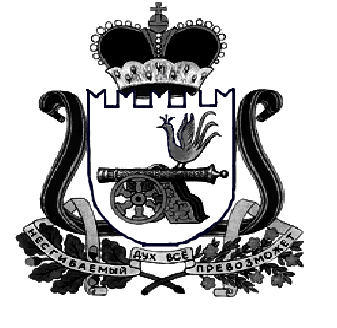 ДЕПАРТАМЕНТ  имущественных   и  земельных   Отношений  Смоленской области 214008, г. Смоленск, пл. Ленина, д. 1E-mail:  depim@admin-smolensk.ruТел./факс: (4812) 20-59-12__________________№ ____________________на № ______________ от ____________________